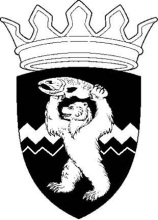 РОССИЙСКАЯ ФЕДЕРАЦИЯКАМЧАТСКИЙ КРАЙЕЛИЗОВСКИЙ МУНИЦИПАЛЬНЫЙ РАЙОНДУМА ЕЛИЗОВСКОГО МУНИЦИПАЛЬНОГО РАЙОНАРЕШЕНИЕ22 мая 2019 г.  №  1284	г. Елизово87 (внеочередная) сессия Об утверждении Перечня видов муниципального контроля и органов местного самоуправления, уполномоченных на их осуществление, на территории Елизовского муниципального района            Рассмотрев внесенный Администрации Елизовского муниципального района проект Перечня видов муниципального контроля и органов местного самоуправления, уполномоченных на их осуществление, на территории  Елизовского муниципального района, на основании п. 2.6. нормативного правового акта от 29.01.2019 № 102 «Порядок ведения перечня видов муниципального контроля и органов местного самоуправления, уполномоченных на их осуществление, на территории Елизовского муниципального района», принятого Решением Думы Елизовского муниципального района от 23.01.2019 № 1235, руководствуясь  ст. ст. 27, 28, 37 Устава Елизовского муниципального района,Дума Елизовского муниципального районаРЕШИЛА:1. Утвердить Перечень видов муниципального контроля и органов местного самоуправления, уполномоченных на их осуществление, на территории  Елизовского муниципального района, согласно Приложению к настоящему Решению.Настоящее Решение вступает в силу с момента его принятия.Председатель Думы Елизовского муниципального района                             А.А. Шергальдин                                                                                                                        Приложение к Решению Думы Елизовского                                                                                  муниципального района от 22.05.2019 № 1284Переченьвидов муниципального контроля и органов местного самоуправления, уполномоченных на их осуществление, на территории Елизовского муниципального районаN п/пНаименование вида муниципального контроля, осуществляемого на территории  Елизовского муниципального районаНаименование органа местного самоуправления  Елизовского муниципального района, уполномоченного на осуществление соответствующего вида муниципального контроля (с указанием наименования структурного подразделения органа местного самоуправления Елизовского муниципального района , наделенного соответствующими полномочиями)Реквизиты муниципальных нормативных правовых актов  Елизовского муниципального района, регулирующих порядок осуществления соответствующего вида муниципального контроля12341Муниципальный земельный контрольУправление дорожно-транспортного хозяйства и развития коммунальной инфраструктуры Администрации Елизовского муниципального района – муниципальное казенное учреждениеПостановление Администрации Елизовского муниципального района от 01.10.2018 № 994, Положениеоб управлении дорожно-транспортного хозяйства и развития коммунальной инфраструктурыадминистрации Елизовского муниципального района –муниципальном казенном учреждении, Утвержденное Решением Думы Елизовского муниципального района от 09.11.2016 г. № 918 (с изменениями, внесенными  Решением Думы Елизовского муниципального района от 03.04.2019 № 1272)2Муниципальный лесной контрольУправление дорожно-транспортного хозяйства и развития коммунальной инфраструктуры Администрации Елизовского муниципального района – муниципальное казенное учреждениеВ стадии разработки3Муниципальный контроль за обеспечением сохранности автомобильных дорог местного значения РайонаУправление дорожно-транспортного хозяйства и развития коммунальной инфраструктуры Администрации Елизовского муниципального района – муниципальное казенное учреждениеПостановление Администрации Елизовского муниципального района от 27.06.2018 № 661,Постановление Администрации Елизовского муниципального района от 26.12.2018 № 13664Муниципальный контроль в области использования и охраны особо охраняемых природных территорий местного значенияУправление дорожно-транспортного хозяйства и развития коммунальной инфраструктуры Администрации Елизовского муниципального района – муниципальное казенное учреждениеПостановление Администрации Елизовского муниципального района от 21.08.2017 № 1462